Resoluciones #138 - #159Resoluciones #138 - #159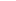 